ניסן תשע"ז, אפריל 2017לכבוד מנהלי מחלקות חינוך ברשויות המקומיותמנהלי מחוזות ומפקחים רפרנטים במחוזותנשיאי וראשי המכללות האקדמיות לחינוךראשי המחלקות להכשרת מורים באוניברסיטאותראשי יחידות שלב הכניסה להוראה במכללות ובאוניברסיטאותמנהלי מסגרות מאושרות להתמחות בשנת תשע"זשלום וברכה,הנדון: מסגרות מאושרות להתמחות – מדיניות המשרד החל משנה"ל תשע"ח לאורך השנים התקיימה שנת ההתמחות בהוראה (שנת הסטאז') במערכת החינוך, החל מגן הילדים ועד לכיתות י"ב, בשעות תקן רשמיות ובמסגרת הסכמי השכר לעובדי הוראה. יחד עם זאת, כיוון שבמערכת החינוך פועלות תכניות חינוכיות תוספתיות, נהג אגף התמחות וכניסה להוראה במשרד החינוך לאשר חלק מתכניות אלה כמסגרות מאושרות להתמחות, ובתנאי שעמדו בתנאי הסף שהוגדרו על ידי האגף.לקראת שנה"ל תשע"ז התכנסה ביוזמתי ועדה להסדרת המסגרות המאושרות להתמחות, לאחר שהגיעו מכתבי תלונה רבים ממתמחים, שהועסקו בתנאי העסקה בלתי הולמים, בחלק מהמסגרות שאושרו, וכן לאור הצורך בחיזוק משמעות ההתמחות. בוועדה השתתפו ד"ר שרה זילברשטרום, מנהלת אגף התמחות וכניסה להוראה, גב' סוניה פרץ, מנהלת אגף בכיר לכוח אדם בהוראה, עו"ד איריס שלו מלשכת היועצת המשפטית של המשרד, ונציגים נוספים מאגפים אלה.בעקבות הוועדה יצא "קול קורא", שהסדיר את הדרישות ותנאי ההעסקה במסגרות אלה. מספר גופים אושרו על ידינו במסגרת המהלך, לאחר שהגישו את המסמכים הנדרשים והתחייבו לעמוד בכל התנאים שפורטו.  אולם, לאחר שנת הפעלה ותהליכי בקרה, מסתבר כי רוב המתמחים, שהועסקו באמצעות המסגרות שאושרו, הועסקו כ'עובדי קבלן' ללא השוואת תנאים למתמחים בהוראה, המועסקים במערכת החינוך כעובדי הוראה לכל דבר וענין. כמו כן, התברר כי דרישות הסף הפדגוגיות להתמחות אינן יכולות  להתמלא במסגרת מסגרות אלה בצורה מלאה.על כן, הוחלט כי משנת הלימודים תשע"ח תוכר התמחות בהוראה (שנת סטאז') רק למתמחים שיועסקו במערכת החינוך כעובדי הוראה לכל דבר וענין, כיתר עובדי ההוראה בישראל, ובמסגרת תנאי ההעסקה של "אופק חדש" או "עוז לתמורה".חשוב לציין כי החלטה זו נתקבלה לאחר היוועצות עם גורמים רבים, ביניהם מר עבדאללה ח'טיב, מנהל אגף בכיר לחינוך במגזר הערבי, שכן חלק מהמסגרות פעלו במגזר הערבי, אף כי לא היתה להן משמעות פורמלית לגבי שיטת השיבוץ הנהוגה במגזר הערבי.זו הזדמנות להביע הערכה ותודה למסגרות אליהן נחשפנו, שעושות עבודה חשובה בתגבור לימודים במקצועות שונים. אין ספק כי הפעילות מבורכת ואנו מקווים שתימשך, אולם לא כמסגרת סטאז' – התמחות בהוראה. ההחלטה הובאה לידיעתו של מנכ"ל המשרד, מר שמואל אבואב.                                                                                                           בברכה,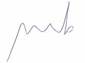                                                                                                            איל רםסמנכ"ל ומנהל מינהל עובדי הוראההעתקים:מר שמואל אבואב, מנכ"ל משרד החינוךעו"ד דורית מורג, היועצת המשפטית, משרד החינוךגב' סוניה פרץ, מנהלת אגף בכיר כח אדם בהוראהמר עבדאללה ח'טיב, מנהל אגף בכיר לחינוך במגזר הערביד"ר שרה זילברשטרום, מנהלת אגף התמחות וכניסה להוראהחברי ועדת מסגרות מאושרות להתמחות